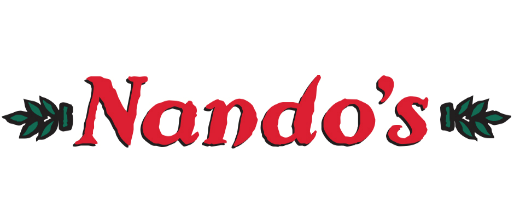 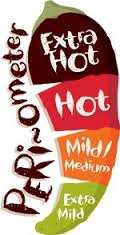 Research a scientist who has studied animals – create a fact file or a biography of their life and work.(David Attenborough, Charles Darwin…)(Science area = Living things & their habitats)In school, we will be researching animals who helped the war effort. Choose one of these animals and write a diary entry from their viewpoint.Create a Powerpoint/poster about areas of WW1 History that interest you.Research some World War one artists and find out about how they used art to represent scenes of war.E.g. Wyndham Lewis, Otto Dix, Paul Nash and David Bomberg.Choose an animal and find out about its life cycle – present you finding creatively. Make sure you include scientific vocabulary to describe each stage of the lifecycle. (Science area = Living things & their habitats)Write a newspaper report about an important event during WW1.This could link to the beginning of the war, events during the war or the ending of the war.Create a timeline of at least six events during WW1.Design a model/monument to commemorate the soldiers that served during WW1.Research reflection and refraction and identify objects in your house that might reflect or refract light. (Science area = Light)Find out about a significant person during WW1 and present your findings using your computing skills.Find and visit a war museum or the local war memorial in Chinnor. Read the information/take pictures/make notes of what you found out.Use your art skills to demonstrate action during WW1. (You could link this to battles, the Christmas truce, Flander’s field or family)Make a poster with a diagram of how we see things (Science area = Light) Talk to a family member and find out who was involved in a World War from you family tree.Research ration books. You could even recreate your own!Which job would you have picked during WW1? Why?Create a poster to explain or advertise the job you have chosen.